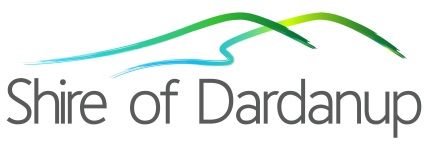 Request for New Street Trees/Assessment Form property details property owner’s details Office Use Only:New Tree Assessment Criteria Assessment Date ___ /_____/_______Officer Name: _______________________________________________ Position:  ____________________________________Replacement Tree Arranged  date  ___ /_____/____         Replacement Species ____________________________________________Details _________________________________________________________________________________________________________________________________________________________________________________________________________ Property Owner Advised 	Yes                                No                              Date ___ /_____/____Adjacent Property Owner Advised            Yes                                No                              Date ___ /_____/____Details ______________________________________________________________________________________________________________________________________________________________________________________________________ Works completion Date ___ /_____/____				Photos Attached  	Yes                                No Follow up works required?  Yes           No     Details _________________________________________________________________Property Address:Location of Tree Owners Name :Address: Email Address Phone: Reason for Request *Comments (if required) Residents can request for a tree to be planted on the verge abutting their property through the Shire’s tree request program. The Shire will assess the suitability of the verge, determine the tree species and the location to align with services and infrastructure. The Shire is responsible for planting, staking, mulching, watering and pruning the tree.* Comments – Name of Officer:Signature:Date: